НЕДЕЛЯ ТЕХНОЛОГИИ В МОУ СОШ №42приурочена к проведению Года российского киноУчитель технологии Северчук И.И. 25 февраля 2016 года в кабинете технологии состоялась презентация Года российского кино.Для презентации организаторы – творческая группа 7А класса Гвоздева Мария, Жигалова Ксения, Осташевская Екатерина – подготовили развлекательную программу, конкурсы, игры, подарки и сюрпризы. В празднике приняли участие учащиеся группы продлённого дня. Ребята познакомились с логотипом Года российского кино; историей возникновения профессионального праздника кинематографистов и любителей кино в Российской Федерации, который отмечается ежегодно 27 августа; с интересом участвовали в конкурсах; выполнили панно из крупы по мотивам любимых советских и российских мультфильмов и получили заряд отличного настроения.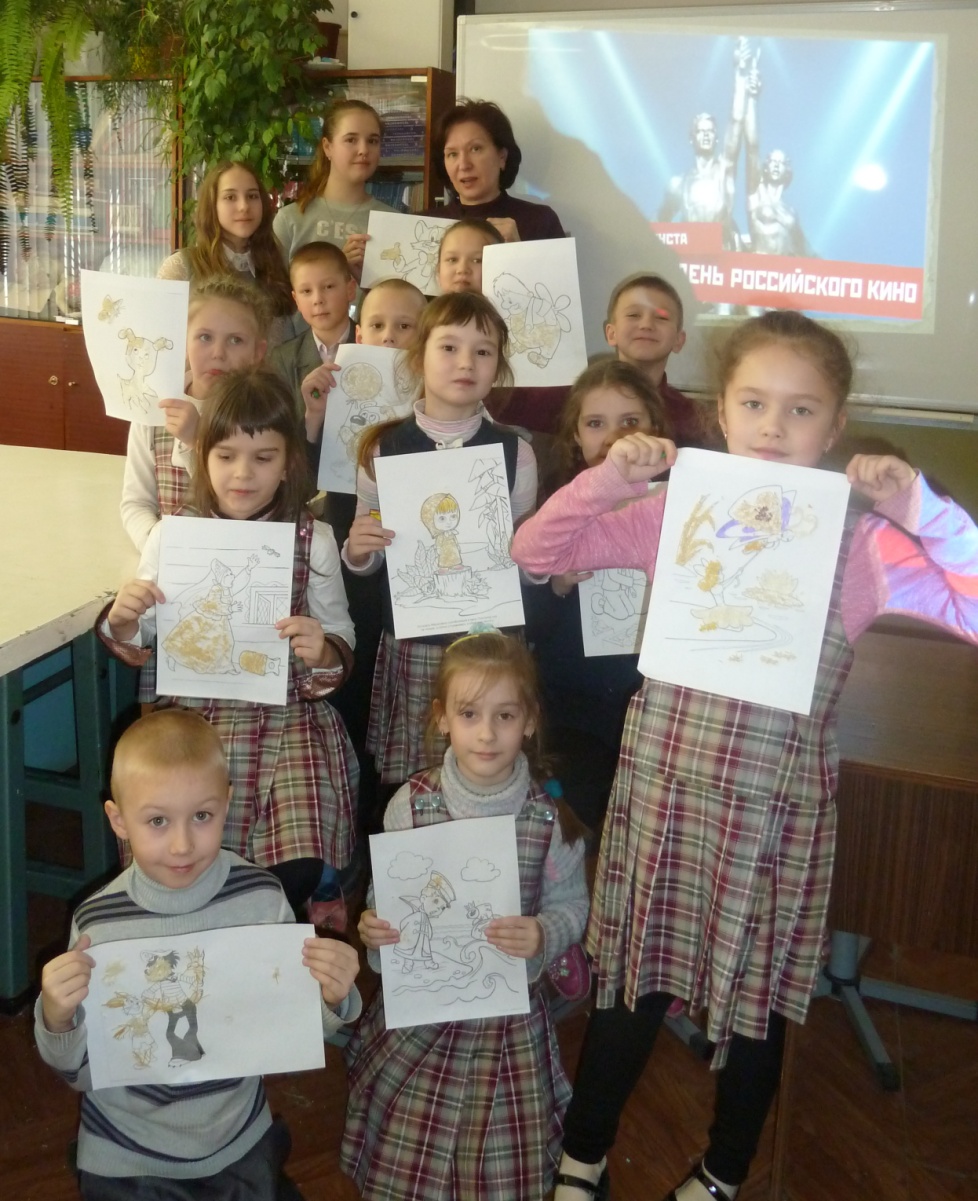 